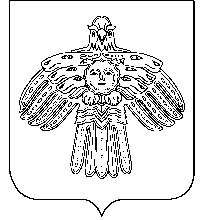                           АДМИНИСТРАЦИЯ                                                             «НИЖНИЙ ОДЕС»  КАР  ОВМÖДЧÖМИНСА       ГОРОДСКОГО  ПОСЕЛЕНИЯ  «НИЖНИЙ ОДЕС»                                                      АДМИНИСТРАЦИЯ           ПОСТАНОВЛЕНИЕШУÖМот «04» февраля  2021  года                                                                               № 23О представлении гражданами, претендующими на замещение должностей муниципальной службы администрации городского поселения «Нижний Одес», гражданами, претендующими на замещение должностей руководителей муниципальных учреждений администрации городского поселения «Нижний Одес», уведомлений о принадлежащих им, их супругам и несовершеннолетним детям цифровых финансовых активах, цифровых правах, включающих одновременно цифровые финансовые активы и иные цифровые права, утилитарных цифровых правах и цифровой валютеВ соответствии с пунктом 5 Указа Президента Российской Федерации от 10.12.2020 № 778 «О мерах по реализации отдельных положений Федерального закона «О цифровых финансовых активах, цифровой валюте и о внесении изменений в отдельные законодательные акты Российской Федерации», Указом Главы Республики Коми от 31.12.2020 № 153 «О представлении уведомления о цифровых финансовых активах, цифровых правах, включающих одновременно цифровые финансовые активы и иные цифровые права, утилитарных цифровых правах и цифровой валюте», администрация городского поселения «Нижний Одес»ПОСТАНОВЛЯЕТ:1. Установить, что с 01.01.2021 по 30.06.2021 включительно граждане, претендующие на замещение должностей муниципальной службы администрации городского поселения «Нижний Одес», предусмотренных Перечнем должностей муниципальной службы в администрации городского поселения «Нижний Одес», при назначении на которые граждане и при замещении которых муниципальные служащие обязаны представлять сведения о своих доходах, об имуществе и обязательствах имущественного характера, а также сведения о доходах, об имуществе и обязательствах имущественного характера своих супруги (супруга) и несовершеннолетних детей, граждане, претендующие на замещение должностей руководителей муниципальных учреждений администрации городского поселения «Нижний Одес», вместе со сведениями, представляемыми по форме справки, утвержденной Указом Президента Российской Федерации от 23.06.2014 № 460 «Об утверждении формы справки о доходах, расходах, об имуществе и обязательствах имущественного характера и внесении изменений в некоторые акты Президента Российской Федерации», представляют уведомление о принадлежащих им, их супругам и несовершеннолетним детям цифровых финансовых активах, цифровых правах, включающих одновременно цифровые финансовые активы и иные цифровые права, утилитарных цифровых правах и цифровой валюте (при их наличии) согласно приложению № 1 к Указу Президента Российской Федерации от 10.12.2020 № 778 «О мерах по реализации отдельных положений Федерального закона «О цифровых финансовых активах, цифровой валюте и о внесении изменений в отдельные законодательные акты Российской Федерации».2. Уведомление, предусмотренное пунктом 1 настоящего постановления, представляется по состоянию на первое число месяца, предшествующего месяцу подачи документов для замещения соответствующей должности.3. Настоящее постановление вступает в силу со дня его официального  опубликования и подлежит размещению на официальном интернет – сайте муниципального образования городского поселения «Нижний Одес» и распространяется на правоотношения, возникшие с 01.01.2021 года.Руководитель администрации городского поселения «Нижний Одес»                                           Ю.С. Аксенов